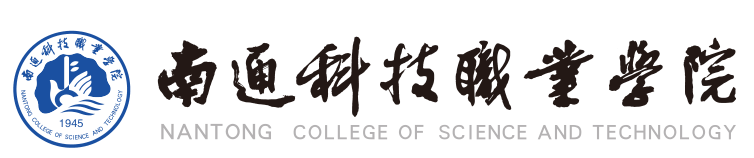           专业人才培养方案（2024级）2024年6月2024级****专业人才培养方案（三年制高职）一、专业名称及代码专业名称：专业代码：二、入学要求普通高级中学毕业、中等职业学校毕业或具备同等学力。（对上述两类生源原则上应分别编制人才培养方案）三、修业年限三年（学生可根据情况延长修业年限，最长可修学六年）四、职业面向学生毕业后职业面向领域如表1所示。表1 毕业生职业面向说明:[1]参照《职业教育专业目录（2021年)》; [2]对应行业参照现行的《国民经济行业分类》;[3]主要职业类别参照现行的《中华人民共和国职业分类大典》。五、培养目标与培养规格（一）培养目标本专业面向......等岗位群（或行业），培养理想信念坚定、德智体美劳全面发展，具有一定的科学文化水平、良好的人文素质、职业道德和创新意识，精益求精的工匠精神，较强的就业能力和可持续发展能力，掌握.....专业的基本知识和技术技能，能够从事……等工作的高素质技术技能人才。（二）培养规格本专业毕业生应在知识、能力和素质方面达到以下要求。1.知识1.11.2……2.能力2.12.2……3.素质3.13.2……（应将本专业所特有的，有别于其他专业的职业素养要求纳入。）六、课程设置及要求（一）公共基础课程表2  公共基础课程设置及要求（二）专业（技能）课程表3 专业（技能）课程设置及要求（三）课程与培养规格支撑关系矩阵表4 课程体系与培养规格支撑关系矩阵表（注： “H”、“M”和“L”分别表示课程对培养规格支撑强弱程度为“高”、“中”、“低”）（四）课程地图七、教学进程总体安排（一）教学进程表表5  ****专业教学进程总体安排表本专业总学分为           ，总学时为          ，其中理论课时          学时，占总学时的         %，实践课时            学时，占总学时的            %，选修课时           学时，占总学时的         %。
 （二）课程学时与学分分配表表6 课程学时与学分分配表（三）各学期教学环节时间分配表表7 各学期教学环节时间分配表(单位:周)八、实施保障（一）师资队伍 【举例】1．队伍结构学生数与本专业专任教师数比例不高于18:1，“双师”教师占专业教师比例不低于80%，专任教师队伍考虑了职称、年龄，形成了合理的梯队结构。2．专任教师具有高校教师资格和本专业领域有关职业技能等级证书；有理想信念、有道德情操、有扎实学识、有仁爱之心；具有……等相关专业本科及以上学历；具有扎实的本专业相关理论功底和实践能力，具有较强的信息化教学能力，能够开展课程教学改革和科学研究；每 5 年累计不少于 6 个月的企业实践经历。3．专业带头人原则上应具有副高及以上职称，能够较好地把握国内外……等行业发展趋势，能广泛联系行业企业，了解行业企业对本专业人才的需求实际，教学设计、专业研究能力强，组织开展教科研工作能力强，在本区域或本领域有一定的专业影响力。4．兼职教师主要从……等专业所涉及领域的相关企业聘任，具备良好的思想政治素质、职业道德和工匠精神，具有扎实的专业知识和丰富的实际工作经验，具有中级及以上相关专业职称，能承担专业课程教学、实习实训指导和学生职业发展规划指导等教学任务。（二）教学设施【举例】1．专业教室基本条件一般配备黑（白）板、多媒体计算机、投影设备、音响设备，互联网接入或 WiFi无线环境，并具有网络安全防护措施。安装应急照明装置并保持良好状态，符合紧急疏散要求、标志明显、保持逃生通道畅通无阻。2．校内实训室（基地）表4 校内实训室（基地）功能与配置一览表3.校外实训基地本专业开展校企深度合作，有效整合……等企业的设备、技术和人才资源，建设稳定的校外实训基地，共同开发实训教学内容。能够提供开展……专业相关实训活动，实训设施齐备，实训岗位、实训指导教师确定，实训管理及实施的规章制度齐全，能够接纳一定规模的学生开展……等课程有关实训。（三）教学资源【举例】1．教材选用有关基本要求按照国家规定选用优质教材，禁止不合格的教材进入课堂。学校应建立有专业教师、行业专家和教研人员等参加的教材选用机构，完善教材选用制度，经过规范程序择优选用教材。2．图书文献配备基本要求图书文献配备应能满足人才培养、教科研工作、专业建设等的需要，方便师生查询、借阅。专业类图书文献主要包括……类图书等。3．数字资源配置基本要求建设、配备与本专业有关的音视频素材、教学课件、数字化教学案例库、虚拟仿真软件、数字教材等专业教学资源库，种类丰富、形式多样、使用便捷、动态更新、满足线上线下一体化混合式教学。（四）教学方法【举例】1.任课教师应根据课程特点与高职学生的特点选择适用的教学方法。以学生为中心，采用讲授、案例剖析、情景模拟、现场观摩、混合式教学、理实一体化和翻转课堂等方法，体现学做合一。2.充分应用现代高新技术手段和信息化技术，加大网络课程的建设，通过视频、远程等，突破时间、空间上的限制，多渠道学习，提高教学效率与效果。3.在专业课程教学设计上，应注重融入创新创业理念，创新教学形式，加强专业课程与创新创业教育的结合，选择优秀教学案例，在课程教学改革中突出创新意识的培养。在课堂教学内容上，注意结合专业特点增加对专业创业背景的讲授，灵活运用专业创业案例，挖掘本专业应有的创新性、创造性知识点，使专业课程具有创业导向。（五）学习评价【举例1】优化学习过程管理与评价，逐步加大过程考核、实践技能考核成绩在课程总成绩中的比重。对考试课程和非集中实践课程的考核以“过程性考核+终结性考核”为主，对考查课程和集中实践课程的考核以过程性考核为主；考核的内容和方式须针对课程教学目标进行多样化设计。根据课程本身的特点和学生学习的实际情况决定过程性考核和终结性考核成绩在总评成绩中所占权重，一般情况下终结性考核成绩在总评成绩中占比不低于 40%。【举例2】通过对课程教学评价体系改革，突出能力考核，建立多元化的课程考核评价体系，实现专业技能和岗位技能的综合素质评价。建立“态度性+知识性+技能性”的教学评价内容体系以过程考核为主体，突出专业能力和学生综合素质的考核评价；注重课程评价与职业资格鉴定的衔接；建立多元评价机制，加强行业、企业和社会评价。评价体系包括态度性评价、理论考核、项目过程考核、职业资格认证、行业认证、技能竞赛等多种考核方式。课程考核可以选用以下一种或者多种方式：1.建立“态度性+知识性+技能性”的教学评价内容体系，突出项目成果评价。2.以过程考核为主体，突出专业核心能力和学生综合素质的考核评价。3.注重课程评价与职业资格鉴定的衔接。4.建立多元评价机制，加强行业、企业和社会评价。（六）质量管理【举例】1.学校和二级学院建立专业建设和教学过程质量监控机制，建立专业教学质量监控管理办法，完善课堂教学、教学评价、实习实训、毕业设计以及专业调研、人才培养方案更新、资源建设等方面质量标准建设，通过教学实施、过程监控、质量评价和持续改进，达成人才培养规格。2.学校、二级院系及专业教研组织应完善教学管理机制，加强日常教学组织运行与管理，定期开展课程建设水平和教学质量诊改，建立健全巡课、听课、评教、评学等制度，严明教学纪律和课堂纪律，强化教学组织功能，定期公开课、示范课等教研活动。 3.学校应建立毕业生跟踪反馈机制及社会评价机制，并对生源情况、在校生学业水平、毕业生就业情况等进行分析，定期评价人才培养质量和培养目标达成情况。4.建立专业（群）常态化动态诊断与改进机制。基于PDCA循环理论，构建并运行专业人才培养质量改进螺旋体系，对专业内的课程实施情况开展实时监测和多元评价，及时发现问题并预警、修正，对专业建设总体情况及人才培养效果开展阶段性诊断并及时反馈、改进，形成常态化、可持续的自我诊断与改进机制。 九、毕业要求本专业毕业生在毕业时需满足毕业条件和职业资格证书要求，见表8、表9。表8  毕业条件表9  职业资格证书及考核要求注：如累计2次以上参加省高等学校英语应用能力考试未能通过，可于第6学期申请参加学校英语应用能力考试，合格者视同取得该证书。十、编制说明1.本方案依据教育部《关于职业院校专业人才培养方案制订与实施工作的指导意见》（教职成[2019]13号）、《南通科技职业学院2024级专业人才培养方案制订原则意见》（通科教[2024]1号文）要求以及本专业教学标准编制。2．本方案中的课程开课学期为建议性内容，在制定实施性教学计划时可根据实际需要进行调整，但应考虑到具体课程的前后顺序，保证课程内容的良好衔接；对课程课时和学分，在必要的情况下，也可做适当调整；强调与本专业有关的工程技术和实践能力的培养，因此在制定实施性教学计划时需要注意实践性课程学时不得低于总学时的 50%。3.关于公共选修课的说明。公共选修课旨在针对学生所学专业和个人兴趣，完善知识技能结构，培养、发展兴趣特长和潜能。公共选修课分为社会科学类、人文素养类、专业文化类、创新创业类、党史国史类、艺术审美类等六大类。按照课程思政要求，根据不同课程性质特点，充分挖掘课程思政要素，促进大学生通过学习参与和思考，实现认知、情感、理性和行为的协同发展。学生在六大类选修课程中至少选修3门课程，修习6学分。4.关于选修课学分转换的说明。以大学生创新创业训练计划项目、大学生创业园、大学生创新创业创意竞赛、专业技能竞赛、学生社团、教师产学研项目等为载体，根据自己的特长和爱好，从事“第二课堂”学习活动和科研实践活动取得具有一定创新意义的智力劳动成果或其他优秀成果，经评审后可以进行学分认定。认定的学分范围包括公开发表的作品、论文、科技成果、发明创造、自主创业、各类竞赛获奖、社会实践成果、课外文化活动等。经认定的学分均可等值转换为相应选修课的学分。公共选修课学分转换按照《南通科技职业学院学分奖励与转换管理办法》执行。5.根据学生高中阶段学习情况并自愿选择，《大学英语》课程第二学期以英语或日语进行教学。如以日语进行教学，可按相关规定进行学分转换。6.劳动教育由各二级学院负责组织落实，按《南通科技职业学院“劳动教育”课程教学实施方案》和教务处相关通知执行。7.为适应本专业相关技术和标准的快速发展，在专业课程的学习内容中应及时更新和补充相关新技术、新工艺内容。8．本方案适用于2024级各专业。十一、附录附录1 人才培养方案专业指导委员会论证意见表附录2 人才培养方案实施审批意见表附录3 人才培养方案变更审批表附录1南通科技职业学院人才培养方案专业指导委员会论证意见表专业名称                                                                                论证时间：               年         月         日附录2 南通科技职业学院人才培养方案实施审批意见表附录3南通科技职业学院人才培养方案变更审批意见表所属专业大类（代码）[1]所属专业类（代码）[1]对应行业[2]主要职业类别[3]主要岗位类别（或技术领域）职业资格证书或职业技能等级证书序号课程名称课程目标主要内容教学要求1思想道德修养与法律基础提高思想道德素质和法治素养，成长为自觉担当民族复兴大任的时代新人。1.高职新生适应教育;2.人生价值观教育;3.理想信念教育;4.中国精神教育;5.核心价值观教育;6.社会公德教育;7.职业道德教育;8.家庭道德教育;9.个人品德教育；10.法治精神教育；11.法律思维与相关法律教育。学时数为48。针对大学生成长过程中面临的思想道德和法律困惑，开展马克思主义世界观、人生观、价值观、道德观、法治观教育。2毛泽东思想和 中国特色社会主义理论体系 概论始终坚定中 国特色社会主义“四个自 信”，努力成为中国特色社会主义事业的建设者和接班人，自觉为实现中华民族伟大复兴的中国 梦而奋斗。1.马克思主义中国化时代化的历史进程与理论成果;2.毛泽东思想及其历史地位;3.新民主主义革命理论;4.社会主义改造理论;5.社会主义建设道路初步探索的理论成果;6.中国特色社会主义理论体系的形成发展;7.邓小平理论;8.“三个代表”重要思想9.科学发展观。学时数为32。要求大学生掌握党 的基本理论,坚定马克思主义信仰，深刻领会马克 思主义中国化理论成果 的精神实质。3习近平新时代中国特色社会主义思想概论全面掌握和有效运用马克思主义中国化最新理论成果，树立正确的世界观、人生观和价值观；使大学生能自觉运用马克思主义的立场、观点和方法，提高分析解决新时代中国特色社会主义建设过程中出现的现实问题的能力；使大学生确立新时代中国特色社会主义的共同理想和信念。1.马克思主义中国化时代化新的飞跃;2.坚持和发展中国特色社会主义的总任务;3.坚持党的全面领导;4.坚持以人民为中心;5.全面深化改革;6.以新发展理念引领高质量发展; 7.社会主义现代化建设的教育、科技、人才战略;8.发展全过程人民民主;9.全面依法治国; 10.建设社会主义文化强国; 11.加强以民生为重点的社会建设;12.建设社会主义生态文明; 13.全面贯彻落实总体国家安全观;14.建设巩固国防和强大人民军队;15.坚持“一国两制”和推进祖国统一;16.推动构建人类命运共同体;17.全面从严治党。学时数为48。全面系统讲解习近平新时代中国特色社会主义思想的核心要义、精神实质、丰富内涵、实践要求。结合习近平新时代中国特色社会主义思想在新时代的生动实践，帮助学生全面认识其时代意义、理论意义、实践意义、世界意义，深刻把握贯穿其中的马克思主义立场观点方法，树立“四个意识”，增强“四个自信”，做到“两个维护”，自觉成为担当复兴大任的时代新人。引导大学生通过学习，努力掌握理论背后的思想性、思想性之中的战略性以及战略蕴含的智慧性，让大学生在学习习近平新时代中国特色社会主义思想的过程中，既能掌握理论，也能得到许多思想的启迪、战略的启蒙和智慧的启示。4形势与政策提高大学生运用马克思主义理论分析国内、 国际形势与政策的能力和大学生思想政治素养。1.加强党的全面领导专题;2.我国经济社会发展专题;3.港澳台工作专题; 4.国际形势与政策专题; 5.本课程每学年每学期具体专题教学要点会有相应变动，具体内容参照每学期教育部办公厅印发的《高校“形势与政策”教育教学要点》来确定。学时数为32。按中国特色社会主义建设总体布局的要求，以政治、经济、文化、社 会、生态为主要框架，囊括国内与国际两方面内容，紧跟当前政治形势开 展教学。5体育初步了解球类体育、时尚体育、民族传统体育等基本知识和技能，增强学生体质，加强组织性、纪律性，弘扬爱国主义、集体主义精神，磨练意志品质，激发战胜困难的信心和勇气，培养努力拼搏、吃苦耐劳的作风，提高综合素质，为国家培养社会主义事业的建设者和接班人打好良好的身体基础。课程教育与专业教育相结合、运动技能与职业技能相结合，与职业素质教育相适应，助推高素质技能型专门人才的培养。1.理论知识部分：运动项目的技术、战术理论和知识；运动健身的基本原理与锻炼方法；运动损伤的预防与处理；体育养生及职业保健知识；体育锻炼的自我监督与评价。2.实践部分：篮球、排球、足球、乒乓球、田径、太极拳、跆拳道、瑜伽、健美操、羽毛球、健美、形体、健身气功、排舞、武术。3.身体素质部分：速度素质、力量素质、灵敏素质、柔韧素质等。学时数为108。1.根据《全国普通高校体育课程指导纲要》《学校体育工作条例》结合学生需求，开设多项选项课，科学制订教学计划，教学方法符合大学生生理和心理特点。 2.对大学生传授体育项目技术技能体育知 识的同时，重视个性发 展、体育兴趣培养和个人体育能力的提高。学生掌握1到2项运动技能。  3.在教学大纲和教学计划的总体框架下，充分发挥教师的主导作用， 鼓励教师探索先进新颖 的教学方法。 4.在教学中有意识地介绍娱乐休闲体育项目，为大学生将来有能力 参加余暇健身、娱乐、休闲和社会服务。5.《国家体质健康标 准》测试达到合格及以上。6大学生心理健康1.能够正确面对困难、压力和挫折，具有积极进取、乐观向上的心理素质。2.知道心理健康的标准，了解学校适应、自我认识、消费心理、人际关系、异性交往、 情绪情感、挫折应对中常见的心理问题，并了解相 应的调适方法。 3.能对生活中常见的心理困惑进行自我调适。1.心理健康与大学生； 2.大学生适应心理辅导；3.大学生自我意识辅导；4.大学生消费心理辅导；5.大学生人际心理辅导；6.大学生恋 爱心理辅导；7.大学生情绪管理辅导；8.大学生生命成长辅导。学时数为16。理论与实践相结合； 融入“课程思政”的内容； 采用多种有助于实现教 学目标的教学方法；注重形成性评价。7就业指导1. 了解职业生涯与职业生涯规划的内涵，认识到大学生职业生涯规划的重要意义。通过自我认知探索充分认识自我，探索适合的职业方向； 2. 明确职业素质培养的首要问题是树立大学生崇高的职业理想，正确进行职业生涯设计，更新就业观念，立志创业，自觉培养和形成良好的职业道德； 3. 了解目前高校毕业生就业的基本形式，正确看待现阶段宏观就业形势，能够客观地分析就业现状，初步了解大学生毕业就业存在的问题，高校毕业生就业去向，从而能够正确地进行职业选择；了解心理素质对求职的影响，如何做好求职心理准备，掌握求职材料的写作方法；4.了解求职相关技巧，掌握求职礼仪，了解在求职面试过程中，所应该遵守的行为规范。掌握求职过程中常见的面试类型、学会准备面试。了解工作之后的发展策略，树立正确的就业观，注重培养自己健康良好的工作态度，不断适应步入社会后面临的新环境、新职业、新岗位以及新的人际关系等等。1.职业生涯认知： 职业生涯、职业生涯规划与学业生涯规划；2.自我认知探索：职业兴趣探索、职业性格探索、职业价值观探索、职业技能探索；3.环境认知：职业环境认知、家庭环境认知、学校环境与社会环境认知；4.职业生涯决策：职业生涯决策方法、职业生涯规划书的撰写；5.就业趋势分析：严峻的就业形势、多变的工作世界；6.求职技巧解析：求职心态调整、求职材料准备、沟通面试技巧、求职机会挖掘；7.职业发展策略：进入职场、适应职场、职场发展。学时数为16。理论与实践相结合； 融入“课程思政”的内容；采用多种有助于实现教学目标的教学方法；注重形成性评价。8创新创业基础1.认知创新创业的基本内涵和创业活动的特殊性，学习创新创业知识，掌握创新创业方法；2.激发学生的创新意识，强化创新思维训练，掌握创新方法，培养创新精神，提升创新创新能力；3.正确指导学生进行精益创业，培养学生学会经营一家初创企业，提升管理企业的综合素质和能力。认识创新和创新思维、创新思维的培养、创 业机会识别及技巧、认识 商业模式、创业团队组 建、创业资金的筹集、创业调查、创业计划书撰写学时数为16。在教学内容方面，理论与案例教学相结合，在教学形式上分为“线上”教学、“面授+线上”混合教学两种（园艺技术、电子商务、网络营销与直播电商专业采用“面授+线上”混合教学，其他专业采用“线上”教学）。9军事理论了解军事基础，增强国防观念、国家安全意识和忧患危机意识，弘扬爱国主义精神、 传承红色基因、提高学生综合国防素质1.中国国防;2.国家安全;3.军事思想;4.现代战争;5.信息化装备。学时数为24。理解国防内涵和国防历史，树立正确的国防观；正确把握和认识国家安全的内涵，理解我国总 体国家安全观，增强学生忧患意识；了解军事思想的内涵和形成与发展历程；理解新军事革命的内涵和发展演变，使学生树立打赢信息化战争的信心。10军事技能掌握基本军事技能，增强国防观念、 弘扬爱国主义精神、提高学生综合国防素质。共同条令教育与训练、射击与战术训练、防卫技能与战时防护训练、战备基础与应用训练等。学时数为60。通过2周的军训及内务管理等活动，养成良好的军事素养，战斗素养、提高学生安全防护能力。 培养学生团结奋进、 顽强拼搏的过硬作风11劳动教育理解和形成马克思主义劳动观，牢固树立劳动最光荣、劳动最崇高、劳动最伟大、劳动最美丽的观念;培养热爱劳动、尊重普通劳动者、珍惜劳动成果的情感和勤俭、奋斗、创新、奉献的劳动精神;培养学生具备胜任专业工作的劳动实践能力、较强的创新创业能力以及在劳动实践中发现新问题和创造性解决问题的能力;养成良好的劳动习惯。1.认识劳动，包括劳动的内涵、劳动的要素、劳动的分类、劳动的本质等基本知识;2.爱上劳动，包括什么是劳动价值观、大学生如何确立正确的劳动价值观;3.走进工匠，主要讲述工匠精神的内涵及重要意义，大学生如何涵养工匠精神;4.崇尚劳模，学习劳模精神的时代内涵和培育路径;5.劳动实践，养成良好的劳动习惯、提高劳动意识和劳动能力，从寝室、教室、校园的身边小事做起;6.劳动安全，包括顶岗实习安全、社会实践安全、实验室安全，掌握确保劳动过程中的人身和财产安全的方法;7.劳动实践：安排学生具体劳动岗位（各职能部门、二级学院、各楼宇及校园环境）。学时数为32。通过16学时线上线下相结合的理论教学和16学时的劳动实践开展教学，要求学生完成劳动任务。12计算机应用基础能熟练使用计算机 获取、分析、处理、应用、传输信息，能使用Office办公软件实现文档 编辑、数据处理、信息展 示。计算机基础知识；Windows操作系统 和 Office办公软件 的操作方法和操作技巧，计算机网络以及使用 Internet 进行信息检索、获取和交流的方法和技巧。学时数为64。达到《全国高等职业教育计算机应用基础课 程基本要求》，学生能获得全国计算机等级考试（一级B）证书。13大学英语能运用一定的策略完成基于典型日常情景的交际任务，确理解跨文化差异，尊重多元文化，树立文化自信。1.词汇、语法、语篇和语用等语言知识;2.哲学、经济、科技、教育、历史、文学、艺术、社会习俗、地理概况，以及中外职场文化和企业文化等文化知识;3.听、读、看的理解技能，说、写、译的表达技能，对话、讨论、辩论、谈判等互动技能的职业英语技能。学时数为118。大学英语达到《高职高专教育英语课程教学基本要求（试行）》规定的要求；如第二学期选日语，要求日语达到大学日语三级水平。14高等数学（根据专业要求开设）获得进行专业学习和终生学习所必需的理论知识和数学思维，能够正确描述一元函数微积分、常微分方程的基本概念，综合应用基本理论和基本方法，分析研究实际问题，创造性解决实际问题，在具有抽象概括问题的能力以及一定的逻辑推理能力基础上，树立探索精神和创新意识。1.函数的概念与性质；2.极限；3.函数的连续性；4.函数的导数及运算；5.函数的微分及其应用；6.函数的单调性与极值；7.函数的最值与最优化问题；8.曲线的凹凸性；9.微分中值定理；10.不定积分；11.定积分的概念与性质；12.微积分基本定理；13.定积分的计算及应用；14.微分方程基本概念；15.一阶微分方程；16.二阶常系数齐次线性微分方程。学时数为64。1.理解函数、极限与连续、导数与微分、原函数与不定积分、定积分、微分方程等基本概念和模型；2.熟练掌握极限计算公式与方法、导数（偏导数）计算公式和求法、极值与最值求法、凹凸性与拐点求法、不定积分公式、牛顿－莱布尼兹公式、换元积分法、分部积分法、微元法、一阶微分方程求解方法等；3.掌握常用数学思想，包括：函数思想、数形结合思想、极限思想、变化率思想、最优化思想、建模思想等。15大学语文（根据专业要求开设）在中学语文学习的基础上，进一步提高学生正确阅读、理解和运用祖国语言文字的能力；学习和掌握日常生活和职业岗位所需的文化知识，提高科学文化素养；掌握基本的语文学习方法，养成自学和运用语文的良好习惯；积累语言，接受人类优秀文化的熏陶，提高思想修养和审美情趣，养成良好的个性，形成健全的人格，促进可持续发展，为今后就业和创业奠定基础。根据课程目标和学生的职业能力要求，将课程的教学内容设计为文选、应用写作和演讲三大部分。文选部分为名作赏析，这部分内容涉及古今中外名作名篇，就文体而言包括诗、词、曲、赋、散文、小说、戏剧各类体裁；就内容而言包括反映读书、励志、爱情、咏史、怀古、咏物、登临、悼亡、亲情、友情、思乡怀归、游子思妇、哲理人生、山水田园、民生疾苦等。应用写作和演讲部分包括文书写作、职场口语。学时数为48。使学生了解中国文学发展的脉络，了解不同文学体裁的特点，了解不同作家的代表作品的特点，掌握不同文学体裁的审美特征。理解基本应用文书写作概念和要求，理解应用写作的基本规律，形成有应用写作的基本观念。获得各类常见文种写作的基本技能，学习具体写作的方法，能完成一些具体情境下的写作任务。掌握各种场合演讲的基本技能，完成一些具体情境下的演讲活动。序号课程名称课程目标主要内容教学要求1XXX概述课程对学生素质、知识、能力培养的目标课程的主要学习内容（一般以章节或项目为单位，按1.2.3……列出）学时数为XX。课程对教学方法与手段（如项目化、理实一体、线上线下教学等）、教学成果（包括职业资格证书、完成作品、获得技能或素养等）以及课程思政等方面的要求。注意可操作性。企业实践课程 本课程是提高学生专业技能、实现校内课堂学习向岗位就业过渡的重要环节。学生在企业通过集中培训与跟岗实践相结合的方式，了解企业的运作、组织架构、规章制度和企业文化，掌握岗位的典型工作流程、工作内容及核心技能，养成爱岗敬业、精益求精、诚实守信的职业精神。1.2.3.……学时数为300。在内容育人方面，进一步拓展专业课程的理论知识和技能要求等内容；在方法育人方面，通过项目教学、案例教学等，培养学生严谨的工作态度、劳动意识和团队协作精神；在实践育人方面，借助企业培训场所或真实的工作岗位讲解岗位业务知识，培养较强的技术能力和工匠精神。授课地点：学校及企业，以企业为主；组织形式：集中授课、跟岗实践；教学方法：项目教学、案例教学，线上线下混合式教学，教学做合一。岗位实习岗位实习是学生完成全部学习任务所必需的最后一个教学环节，其任务是通过考察和实践 , 检验学生对所学知识的运用 , 使学生进一步了解企业、社会、国情、激励学生敬业和创业的精神 , 从而完成学生从学习岗位到工作岗位的初步过渡 , 并为毕业后从事相关行业岗位工作奠定坚实的职业基础。1.2.3.……学时数为720。在内容育人方面，结合专业课程的理论知识、技能要求等内容培养学生创业、敬业精神；在方法育人方面，通过项目教学、案例教学等，培养学生严谨的工作态度，培养学生保安全、重质量、讲效率的劳动意识和团队协作精神等；在实践育人方面，借助真实的工作岗位培养解决生产现场实际问题，培养扎实的职业技能、专深的岗位业务知识、较强的技术能力和工匠精神。实习地点：学校及企业，以企业为主；组织形式：顶岗实习，一人一岗；实习管理：及时填报教务处指定的实习系统，做好跟踪评价。教学方法：“师傅”带“徒弟”，做中学，学中做。毕业设计（论文）了解设计或论文撰写工作的全过程，培养综合运用所学知识独立分析和解决实际问题的能力，提高毕业生应职应岗能力，为适应实际工作和今后发展打好坚实的基础。1.与专业方向相关的前期启蒙教育及准备2.毕业课题的选择3.设计任务的下达4.文献资料收集、方案设计5.撰写开题报告6.毕业作品制作与调试7.毕业实践成果文本（论文）的撰写8．课题答辩、成绩评定等。学时数为120。指导过程要强化学生的动手能力，要求学生根据指导老师给定或学生自行申报的课题，在4-6周的时间内结合顶岗实习任务，撰写“毕业设计说明”或“毕业论文”。在内容育人方面，结合前期教育及准备、课题的选择、实践任务的下达、文献资料收集、方案设计、作品制作与调试、毕业实践成果文本的撰写、课题答辩等课程内容培养独立解决实际问题的能力、创业意识和创新思想；在方法育人方面，通过方案设计、作品制作与调试、作品说明书（毕业论文）的撰写等，融入互联网思维能力及实际工作技能的培养和团队协作精神等培养；在实践育人方面，借助计算机应用实平台，培养学生劳动意识和工匠精神。培养规格课程名称培养规格课程名称知识知识知识知识知识知识知识能力能力能力能力能力能力素质素质素质素质素质素质素质培养规格课程名称培养规格课程名称1.11.21.31.41.51.6……2.12.22.32.42.5……3.13.23.33.43.53.6……1H2MHL3LM4H5课程模块课程模块第一学年第一学年第二学年第二学年第三学年第三学年课程模块课程模块第一学期第二学期第一学期第二学期第一学期第二学期公共基础课必修公共基础课选修专业（技能）课专业基础课程专业（技能）课专业核心课程专业（技能）课专业综合课程专业（技能）课专业选修课程课程类别课程类别课程性质课程编码课程名称总学时其中实践学时学分考核方式各学期周学时分配各学期周学时分配各学期周学时分配各学期周学时分配各学期周学时分配各学期周学时分配起止周备注课程类别课程类别课程性质课程编码课程名称总学时其中实践学时学分考核方式一二三四五六起止周备注课程类别课程类别课程性质课程编码课程名称总学时其中实践学时学分考核方式13161616起止周备注公共基础课程责任担当必修3130006思想道德与法治4883考试4/10W(机电环生)4/10W(信息工商园景)6-151-10课外实践8公共基础课程责任担当必修3130008毛泽东思想和中国特色社会主义理论体系概论3282考试2/12W6-17课外实践8公共基础课程责任担当必修3130005习近平新时代中国特色社会主义思想概论483考试4/12W1-12公共基础课程责任担当必修3120136形势与政策（一）80.5考查4/2W15-17公共基础课程责任担当必修3120137形势与政策（二）80.5考查2/4W13-16公共基础课程责任担当必修1070275形势与政策（三）80.5考查2/4W1-4公共基础课程责任担当必修1070056形势与政策（四）80.5考查2/4W下半学期公共基础课程责任担当必修1080002军事理论2482考查2/12W(工商机电)2/12W(信息园景环生)6-171-12公共基础课程责任担当必修1080003军事技能60602考查30/2W3-4公共基础课程创新创业必修1080001就业指导1681考查2/4W1-4课外实践8公共基础课程创新创业必修3140003创新创业基础1681考查2/4W6-9课外实践8公共基础课程健康生活必修3120102体育（一）24242考试2/12W6-17公共基础课程健康生活必修3120079体育（二）30302考试2/15W1-15公共基础课程健康生活必修3120080体育（三）24242考查2/12W1-12公共基础课程健康生活必修3120131体育（四）30302考查2/15W1-15公共基础课程健康生活必修1079514劳动教育（上）1681考查2/8w6-13公共基础课程健康生活必修1079515劳动教育（下）1681考查2/8W1-8公共基础课程健康生活必修1080004大学生心理健康1661考查2/8W(工商机电)2/8W(信息园景环生)6-131-8公共基础课程人文底蕴必修3090919大学英语（一）52264考试46-14公共基础课程人文底蕴必修3090635大学英语（二）64324考试41-16公共基础课程科学精神必修3100895计算机应用基础64324考试5/13W(信息工商)4/16W(园景机电环生)6-171-16公共基础课程应修学时、学分小计应修学时、学分小计应修学时、学分小计应修学时、学分小计61239公共基础课程责任担当选修责任担当类302考查学生最低选修3门，计6学分公共基础课程人文底蕴选修人文底蕴类302考查学生最低选修3门，计6学分公共基础课程健康生活选修健康生活类302考查学生最低选修3门，计6学分公共基础课程创新创业选修创新创业类302考查学生最低选修3门，计6学分公共基础课程学会学习选修学会学习类302考查学生最低选修3门，计6学分公共基础课程科学精神选修科学精神类302考查学生最低选修3门，计6学分公共基础课程应选学时、学分小计应选学时、学分小计应选学时、学分小计应选学时、学分小计906公共基础课程学时、学分数小计公共基础课程学时、学分数小计公共基础课程学时、学分数小计公共基础课程学时、学分数小计公共基础课程学时、学分数小计70232045专业（技能）课程专业基础课程必修专业（技能）课程专业基础课程必修专业（技能）课程专业基础课程必修专业（技能）课程专业基础课程必修专业（技能）课程专业基础课程必修专业（技能）课程专业基础课程必修专业（技能）课程专业基础课程必修专业（技能）课程专业核心课程必修专业（技能）课程专业核心课程必修专业（技能）课程专业核心课程必修专业（技能）课程专业核心课程必修专业（技能）课程专业核心课程必修专业（技能）课程专业核心课程必修专业（技能）课程专业核心课程必修专业（技能）课程专业综合课程必修专业（技能）课程专业综合课程必修专业（技能）课程专业综合课程必修专业（技能）课程专业综合课程必修1079516企业实践课程30030010考查10W1-10专业（技能）课程专业综合课程必修1079517岗位实习（一）2702709考查9W11-19专业（技能）课程专业综合课程必修1079518岗位实习（二）45045015考查15w1-15专业（技能）课程专业综合课程必修1079519毕业设计与答辩1201204考查4W16-19专业（技能）课程 应修学时、学分小计 应修学时、学分小计 应修学时、学分小计 应修学时、学分小计专业（技能）课程专业拓展课选修学生最低选修12学分专业（技能）课程专业拓展课选修学生最低选修12学分专业（技能）课程专业拓展课选修学生最低选修12学分专业（技能）课程专业拓展课选修学生最低选修12学分专业（技能）课程专业拓展课选修学生最低选修12学分专业（技能）课程 应选学时、学分数小计 应选学时、学分数小计 应选学时、学分数小计 应选学时、学分数小计19212专业（技能）课程学时、学分数小计专业（技能）课程学时、学分数小计专业（技能）课程学时、学分数小计专业（技能）课程学时、学分数小计专业（技能）课程学时、学分数小计总学时、学分数总学时、学分数总学时、学分数总学时、学分数总学时、学分数课程类别课程类别学分数学时数实践学时数学分占比学时比实践学时比课程门数公共基础课公共必修课  A1B1C1A1/AB1/BC1/B公共基础课公共选修课 A2B2C2A2/AB2/BC2/B专业（技能）课专业必修课A3B3C3A3/AB3/BC3/B专业（技能）课专业选修课A4B4C4A4/AB4/BC4/B合计合计ABC100%100%C/B序号项目第一学期第二学期第三学期第四学期第五学期第六学期合计1军训；入学教育332课堂教学133集中实践教学4企业实践课程10105岗位实习915246毕业设计（论文）答辩447成绩考核111148机动（假期）1111116合计合计182020202020118序号实训室（基地）名称主要设备及配置要求主要课程或实训项目备注1网络组建实训室中控台及功放系统、多媒体教学系统、投影仪与幕布、白板、交换机、路由器、PC机，配置网络测试仪及工具、相关软件。网络基础、路由交换组网技术、操作系统等课程的教学和实训。满足45人实训需求。序号项目具体要求1学分取得本专业人才培养方案规定的XX学分，其中必修课XX学分，选修课XX学分2英语通过江苏省高等学校英语应用能力B级考试或同等及以上英语水平考试。3计算机全国计算机等级考试一级4体育学生体质健康测试合格。5专业相关的职业资格证书取得本专业相关职业资格证书至少一个，相关证书见表9序号证书名称颁证机构取证要求主要支撑课程建议考核学期1英语等级证书（3.5级）省高校英语能力考试委员会必须获取大学英语1、22计算机应用能力（一级B）教育部考试中心必须获取计算机应用基础1、231+X证书 XXX（中级）4XXX（  级）建议获取专业指导委员会名称专业指导委员会名称专业指导委员会名称专业指导委员会成员姓名职称/职务工作单位专业签名专业指导委员会成员专业指导委员会成员专业指导委员会成员专业指导委员会成员专业指导委员会成员专业指导委员会成员专业指导委员会成员专业指导委员会成员专业指导委员会意见（从专业定位，人才培养目标准确度，课程设置反映社会需求和专业发展新变化的情况， 专业课程课时分配及课序的合理性，培养措施与能力、素质培养要求的符合程度，实习实训条件与师资配备，以及职业资格证书对职业能力的体现度等方面给出评审意见。）专业指导委员会主任（签字）：年      月      日（从专业定位，人才培养目标准确度，课程设置反映社会需求和专业发展新变化的情况， 专业课程课时分配及课序的合理性，培养措施与能力、素质培养要求的符合程度，实习实训条件与师资配备，以及职业资格证书对职业能力的体现度等方面给出评审意见。）专业指导委员会主任（签字）：年      月      日（从专业定位，人才培养目标准确度，课程设置反映社会需求和专业发展新变化的情况， 专业课程课时分配及课序的合理性，培养措施与能力、素质培养要求的符合程度，实习实训条件与师资配备，以及职业资格证书对职业能力的体现度等方面给出评审意见。）专业指导委员会主任（签字）：年      月      日（从专业定位，人才培养目标准确度，课程设置反映社会需求和专业发展新变化的情况， 专业课程课时分配及课序的合理性，培养措施与能力、素质培养要求的符合程度，实习实训条件与师资配备，以及职业资格证书对职业能力的体现度等方面给出评审意见。）专业指导委员会主任（签字）：年      月      日（从专业定位，人才培养目标准确度，课程设置反映社会需求和专业发展新变化的情况， 专业课程课时分配及课序的合理性，培养措施与能力、素质培养要求的符合程度，实习实训条件与师资配备，以及职业资格证书对职业能力的体现度等方面给出评审意见。）专业指导委员会主任（签字）：年      月      日概况专业名称（专业代码）总课时总学分选修课时占比实践学时占比概况制（修）订情况说明（说明制（订）定的依据、过程、专家论证情况等）专业负责人签字：年         月       日（说明制（订）定的依据、过程、专家论证情况等）专业负责人签字：年         月       日（说明制（订）定的依据、过程、专家论证情况等）专业负责人签字：年         月       日（说明制（订）定的依据、过程、专家论证情况等）专业负责人签字：年         月       日（说明制（订）定的依据、过程、专家论证情况等）专业负责人签字：年         月       日二级学院意见院长签字：                                             年        月         日院长签字：                                             年        月         日院长签字：                                             年        月         日院长签字：                                             年        月         日院长签字：                                             年        月         日教务处意见                                                                                                处长签字：                                              年        月        日                                                                                                处长签字：                                              年        月        日                                                                                                处长签字：                                              年        月        日                                                                                                处长签字：                                              年        月        日                                                                                                处长签字：                                              年        月        日学校审定意见分管校长签字：                                            年        月         日分管校长签字：                                            年        月         日分管校长签字：                                            年        月         日分管校长签字：                                            年        月         日分管校长签字：                                            年        月         日概况专业名称（专业代码）总课时总学分选修课时占比实践学时占比概况变更情况说明（说明变更的理由及变更前后相关的内容）专业负责人签字：年         月       日（说明变更的理由及变更前后相关的内容）专业负责人签字：年         月       日（说明变更的理由及变更前后相关的内容）专业负责人签字：年         月       日（说明变更的理由及变更前后相关的内容）专业负责人签字：年         月       日（说明变更的理由及变更前后相关的内容）专业负责人签字：年         月       日二级学院意见院长签字：                                                   年        月         日院长签字：                                                   年        月         日院长签字：                                                   年        月         日院长签字：                                                   年        月         日院长签字：                                                   年        月         日教务处意见                                                                                                           处长签字：                                                   年        月         日                                                                                                           处长签字：                                                   年        月         日                                                                                                           处长签字：                                                   年        月         日                                                                                                           处长签字：                                                   年        月         日                                                                                                           处长签字：                                                   年        月         日分管校长意见分管校长签字：                                                  年        月         日分管校长签字：                                                  年        月         日分管校长签字：                                                  年        月         日分管校长签字：                                                  年        月         日分管校长签字：                                                  年        月         日